桃園市立大有國民中學111學年度第二學期第二次評量試卷選擇題(每題4分，共40分)《本試卷嚴禁使用量角器，違者一律零分》關於尺規作圖的敘述，下列何者錯誤？(Ａ)進行尺規作圖時，應保留作圖的痕跡 
(Ｂ)尺規作圖中的直尺除用來畫直線或線段，也利用其刻度來量長度
(Ｃ)作已知角的角平分線可以用尺規作圖完成  (Ｄ)尺規作圖是指利用直尺和圓規來畫圖。安安跟瑄瑄討論有關正十邊形的敘述，下列何者正確？　
(Ａ)安安說：每一個外角度數為　36°(Ｂ)瑄瑄說：固定一頂點畫對角線，可形成　7　個三角形　 
(Ｃ)安安說： 內角和為　360°　    (Ｄ)瑄瑄說：固定一頂點可畫出　8　條對角線。如圖1，⊥，⊥，＝可利用下列何種全等性質來
說明△ABC△BAD？ (Ａ)ASA　(Ｂ)AAS　(Ｃ)RHS　(Ｄ)SAS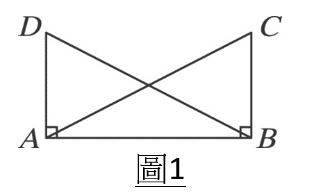 若∠A　與∠B　互補，∠B　和∠C　互餘，且已知∠A＝159°，則∠C＝？　
(Ａ)21°　(Ｂ)69°　(Ｃ)61°　(Ｄ)59°。下列敘述何者錯誤？
(Ａ)三角形的一外角等於另兩內角的和(Ｂ) 任意一個三角形的三個內角可拼成一個平角　
(Ｃ)一個四邊形可能只有三個直角　(Ｄ) n邊形的外角和與邊數無關下列是庭婷作中垂線的步驟：❶分別以A、B為圓心❷以為半徑畫弧，兩弧交P、Q兩點　❸連接P、Q兩點
❹為的中垂線。請問在哪一個步驟發生錯誤？(Ａ)❶   (Ｂ)❷     (Ｃ)❸   (Ｄ) ❹在△ABC與△DEF中，若＝，＝，則再加上下列哪一個條件可得
△ABC△FDE？    (Ａ)∠A＝∠E   (Ｂ)∠A＝∠F  (Ｃ)∠C＝∠E  (Ｄ)∠B＝∠D。樂樂寫尺規作圖作業，已知他作了3次中垂線作圖，請問下列何者選項中的長度比，不可能是樂樂作圖得到的結果？(Ａ)4：5  (Ｂ)1：7 (Ｃ) 3：5 (Ｄ) 1：3。在等腰三角形ABC中，若∠A＝80°時，則∠B不可能是下列哪一個角度？
(A)80°　(B)60°　(C)50°　(D)20°如圖2，已知△PQR，∠P＝38°，∠Q＝40°，＝3，下列哪個三角形與△PQR全等？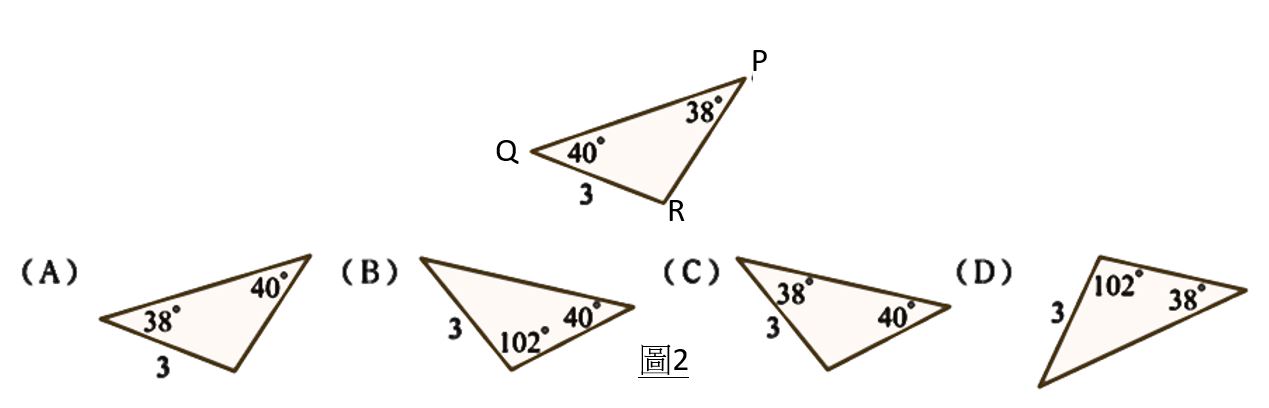 (Ａ)210°　(Ｂ)200°　(Ｃ)150°　(Ｄ)160°。填充題(每題4分，共40分)

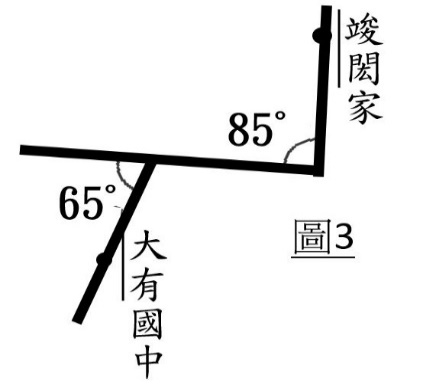 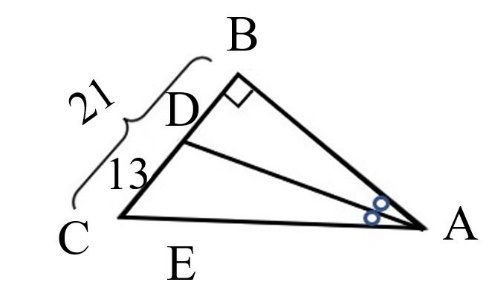 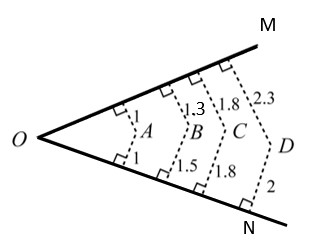 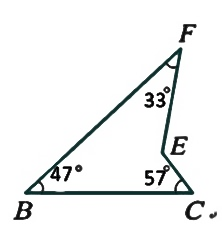 如圖3，竣閎要從大有國中回到家，請問他至少要轉＿①＿度如圖4，∠BAC的角平分線， ⊥ ，若=21，=13，

則D到=＿②如圖5，哪些點在∠MON的角平分線上=＿③＿＿(全對才給分)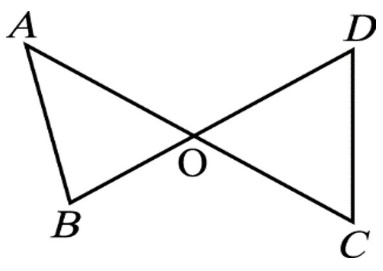 如圖6，若∠B＝47°，∠C＝57°，∠F＝33°，則∠CEF=＿④＿＿度已知∠A＝160°，想用尺規作圖在∠A內得到20°，
則至少需用「角平分線作圖」作___⑤＿次如圖7，交於　O　點，若△COD　為正三角形，∠A＝43°，則∠B＝＿＿度如圖8，在某大橋斷裂現場，工程師繪製了一份草圖，
若∠1＝25°，∠2＝18°，則橋面斷裂處夾角∠BCD　為＝＿＿＿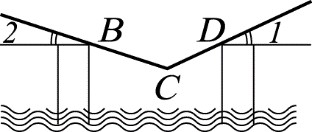 如圖9，如附圖，△ABC　中，＝，D在上，E在上，已知＝，＝＝，則∠ABC＝＿＿度如圖10，L為的中垂線，∠A＝90°，＝5，＝3，則△BDE面積為＿＿＿平方單位如圖11，正五邊形　ABCDE中，F為其內部的一點，若△AFB　為正三角形，則∠EFA＝＿度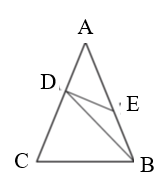 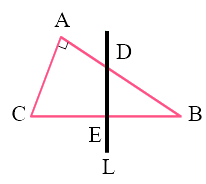 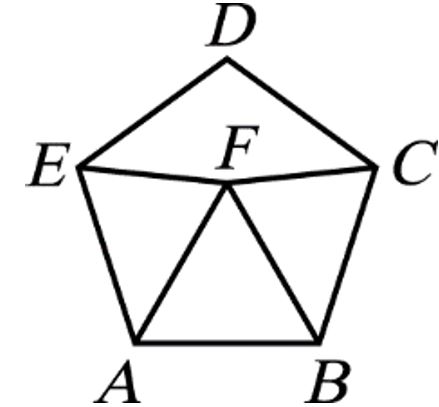 證明、計算、作圖題(共20分) 
(題目在答案卷上，請直接在答案卷上作答，須完整寫出計算過程，否則不計分)
年 級八考 試科 目數學數學數學命 題範 圍3-1～3-4作 答時 間45分班 級姓 名座 號分 數(一) 如圖(一)，為長方形紙張 ABCD，今將紙張沿對角線 對摺，如圖(二)D 點落在 E 點，P 為  與  的交點。回答下列問題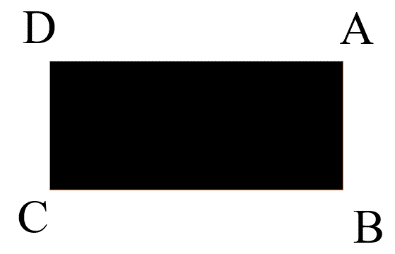 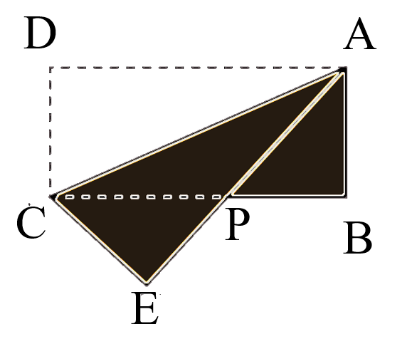 (1)△ABP 和△CEP 中     (6分)已知  1.       2.______________________       3. ______________________∴△ABP △CEP  (___________ 全等性質)
⑵	若 ＝2，＝6，則 ＝？  (4分)(二)利用尺規作圖，作一個 22.5° 的角。
(請保留作圖痕跡，不須寫做法。5分)(一) 如圖(一)，為長方形紙張 ABCD，今將紙張沿對角線 對摺，如圖(二)D 點落在 E 點，P 為  與  的交點。回答下列問題(1)△ABP 和△CEP 中     (6分)已知  1.       2.______________________       3. ______________________∴△ABP △CEP  (___________ 全等性質)
⑵	若 ＝2，＝6，則 ＝？  (4分)(三) 如下圖，在△ABC內部作一正方形CDEF，且正方形頂點D、E、F分別在、、上。若= 10、=6、=8，求此正方形CDEF的邊長為何？(5分)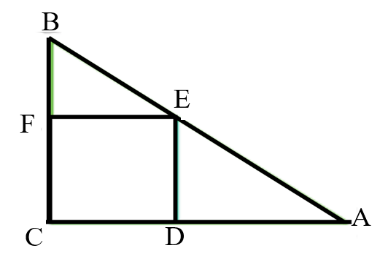 